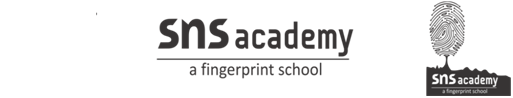 SINGULAR AND PLURAL NOUNNumber A noun which is used for only one person or thing is said to be in the Singular Number. Example: girl, man, child, pen, table, chair etc.A noun which is used for more than one person or thing is said to be in the Plural Number. Example: girls, men, children, pens tables, chairs etc.RULES :Rule 1: Most Singular Nouns form their Plurals by adding –s.Example: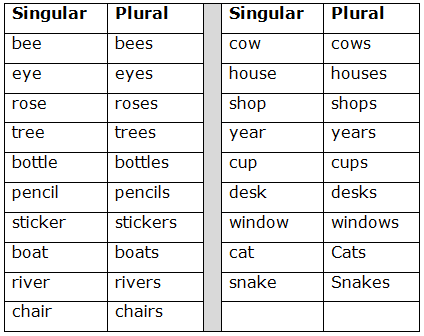 Rule 2: Nouns that ends in –s, -ss, -x, -sh, or –ch form their Plurals by adding –es to the Singular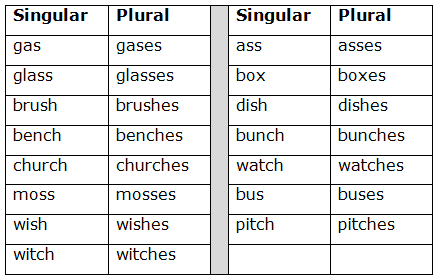 Rule 3: Noun that ends in –y, and the –y has a consonant before it, its Plural is formed by changing –y into –ies; as,Example:

Rule 4: But if the Noun ends in –y, and the –y has a vowel before it, its Plural is formed by adding –s to the Singular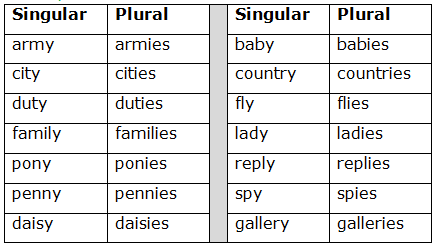 Example: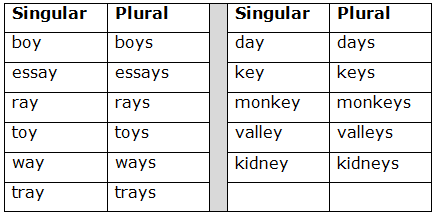  Rule 5: Noun that ends in –f or –fe form their Plurals by changing –f or –fe into –vesExample: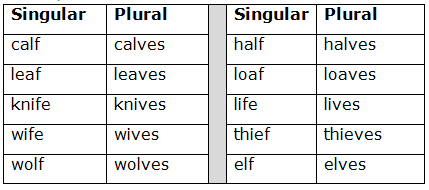 But the following Nouns form their Plurals by simply adding –s to the SingularExample:

Rule 6: Nouns that ends in –o, if they have a consonant before them, generally form their Plurals by adding –es to the Singular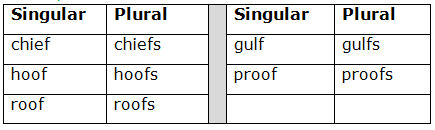 Example: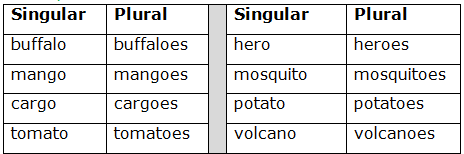 Rule 7: The following Nouns form their Plurals by a change of the inside vowelExample: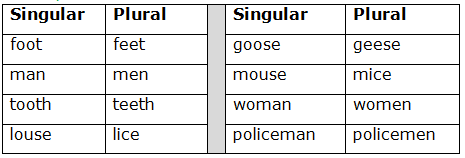 Rule 8: The following Nouns form their Plurals in –en or –renExample: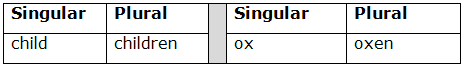 Rule 9: Compound Noun and their PluralsExample:

Rule 10: The following Nouns have the same form for the Plural as for the Singular.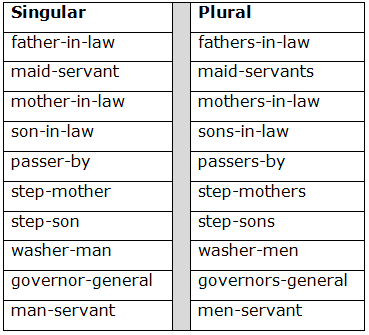 Example: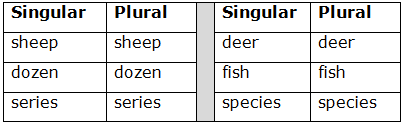 Rule 11: The following Nouns are always Singular:Example: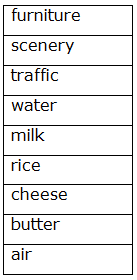 Rule 12: The following Nouns are always Plural:Example: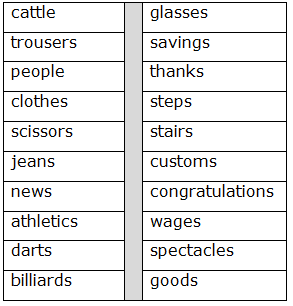 Rule 13: When the subject changes from Singular to Plural the Predicate of the sentence must change too.Example: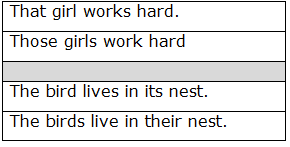 